Роликоопоры желобчатые центрирующиеЗАКАЗЧИКЗАКАЗЧИКЗАКАЗЧИКЗАКАЗЧИКЗАКАЗЧИКЗАКАЗЧИК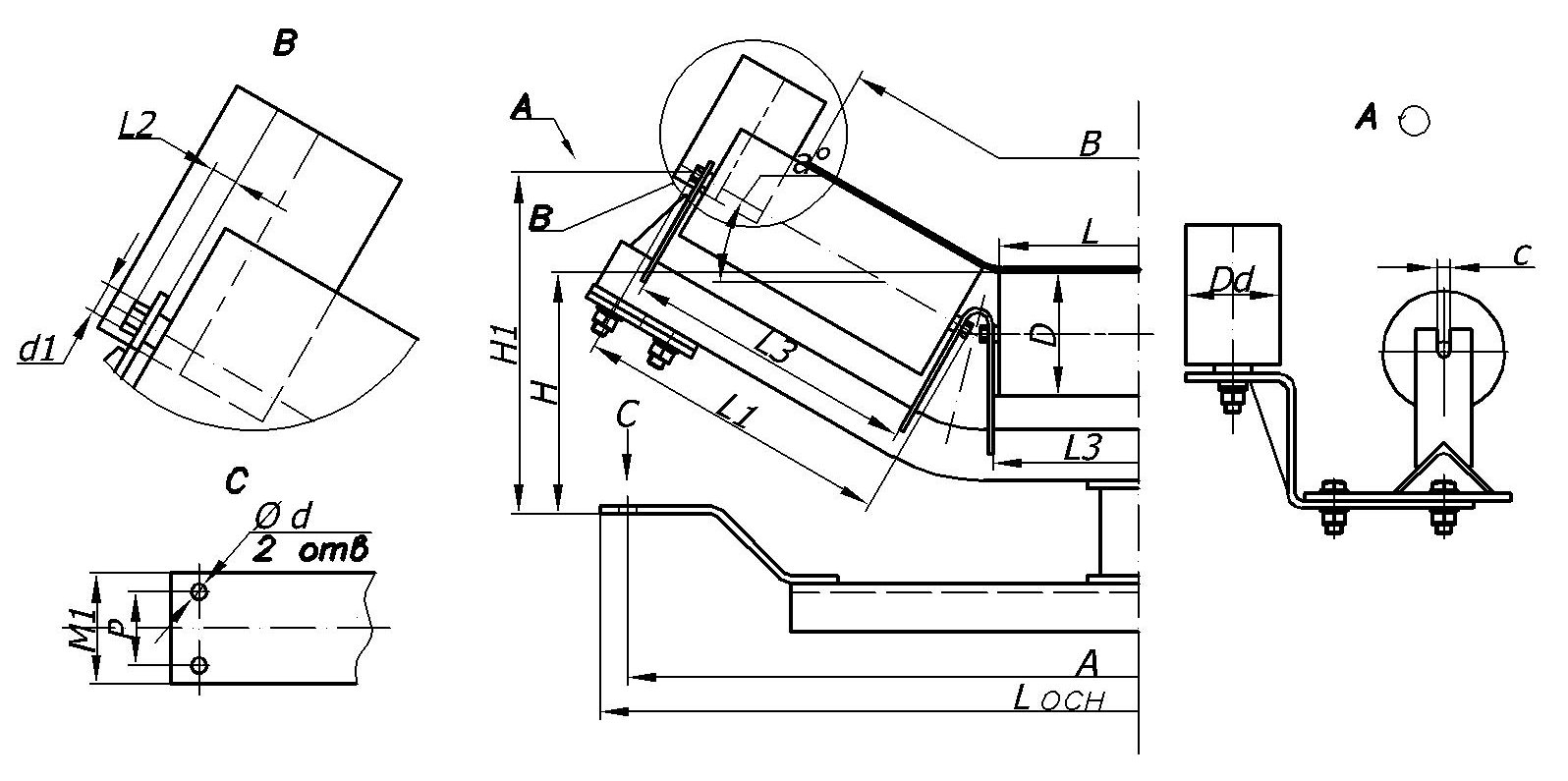 BDLa°L1HH1H1DdLоснAM1PcL2L2d1dL3Кол-воПримечание